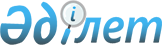 О внесении изменений в некоторые постановления акимата Сандыктауского района
					
			Утративший силу
			
			
		
					Постановление акимата Сандыктауского района Акмолинской области от 20 сентября 2013 года № А-9/302. Зарегистрировано Департаментом юстиции Акмолинской области 18 октября 2013 года № 3844. Утратило силу постановлением акимата Сандыктауского района Акмолинской области от 22 апреля 2016 года № А-4/86      Сноска. Утратило силу постановлением акимата Сандыктауского района Акмолинской области от 22.04.2016 № А-4/86 (вступает в силу и вводится в действие со дня подписания).

      Примечание РЦПИ.

      В тексте документа сохранена пунктуация и орфография оригинала.

      В соответствии с Законом Республики Казахстан от 23 января 2001 года "О местном государственном управлении и самоуправлении в Республике Казахстан", акимат Сандыктауского района ПОСТАНОВЛЯЕТ:

      1. Утвердить прилагаемые изменения, которые вносятся в некоторые постановления акимата Сандыктауского района.

      2. Настоящее постановление вступает в силу со дня государственной регистрации в Департаменте юстиции Акмолинской области и вводится в действие со дня официального опубликования.

 Изменения, которые вносятся в некоторые постановления акимата Сандыктауского района      1. В постановлении акимата Сандыктауского района "Об установлении квоты рабочих мест для инвалидов в размере трех процентов от общей численности рабочих мест" от 7 июля 2009 года № А-6/230 (зарегистрировано в Реестре государственной регистрации нормативных правовых актов № 1-16-96, опубликовано 27 июля 2009 года в газете "Сандыктауские вести") преамбулу изложить в новой редакции:

      "В соответствии с пунктом 2 статьи 31 Закона Республики Казахстан от 23 января 2001 года "О местном государственном управлении и самоуправлении в Республике Казахстан", подпунктом 1) пункта 1 статьи 31 Закона Республики Казахстан от 13 апреля 2005 года "О социальной защите инвалидов в Республике Казахстан", подпунктом 5-2) пункта 1 статьи 7 Закона Республики Казахстан от 23 января 2001 года "О занятости населения", в целях оказания содействия лицам, нуждающимся в социальной защите, акимат Сандыктауского района ПОСТАНОВЛЯЕТ:".

      2. В постановлении акимата Сандыктауского района "Об установлении квоты рабочих мест для лиц, состоящих на учете службы пробации уголовно-исполнительной инспекции, а также лиц, освободившихся из мест лишения свободы и для несовершеннолетних выпускников интернатных организаций в Сандыктауском районе" от 30 июля 2012 года № А-7/278 (зарегистрировано в Реестре государственной регистрации нормативных правовых актов № 1-16-157, опубликовано 2 марта 2012 года в газете "Сандыктауские вести") преамбулу изложить в новой редакции:

      "В соответствии с пунктом 2 статьи 31 Закона Республики Казахстан от 23 января 2001 года "О местном государственном управлении и самоуправлении в Республике Казахстан", подпунктами 5-5) и 5-6) статьи 7 Закона Республики Казахстан от 23 января 2001 года "О занятости населения", в целях социальной защиты лиц, состоящих на учете службы пробации уголовно-исполнительной инспекции, а также лиц, освободившихся из мест лишения свободы и для несовершеннолетних выпускников интернатных организаций, испытывающих трудности в поиске работы, для обеспечения их занятости, акимат Сандыктауского района ПОСТАНОВЛЯЕТ:".

      3. В постановлении акимата Сандыктауского района "Об установлении дополнительного перечня лиц, относящихся к целевым группам, проживающим на территории Сандыктауского района на 2013 год" от 3 января 2013 года № А-1/3 (зарегистрировано в Реестре государственной регистрации нормативных правовых актов № 3617, опубликовано 25 января 2013 года в газете "Сандыктауские вести") преамбулу изложить в новой редакции:

      "В соответствии с пунктом 2 статьи 31 Закона Республики Казахстан от 23 января 2001 года "О местном государственном управлении и самоуправлении в Республике Казахстан", статьей 5 и подпунктом 2) статьи 7 Закона Республики Казахстан от 23 января 2001 года "О занятости населения" акимат Сандыктауского района ПОСТАНОВЛЯЕТ:".


					© 2012. РГП на ПХВ «Институт законодательства и правовой информации Республики Казахстан» Министерства юстиции Республики Казахстан
				
      Аким Сандыктауского района

Е.Сагдиев
Утверждены
постановлением акимата
Сандыктауского района
от 20 сентября 2013
года № А-9/302